教育部增置國小圖書教師輔導與教育訓練計畫圖書資訊利用教育課程綱要-教案設計一、教學設計理念說明本教學旨在引導學生具備查詢圖書館館藏目錄的知能，結合資訊檢索的基本能力，培養查找特定作者或特定主題書籍的能力。透過查詢館藏目錄，啟動孩子的先備知識，深化前兩項主題的學習，分別是「圖1-2-１認識圖書資源分類方法的教案」、「圖1-2-2瞭解索書號的教案」，並提供延伸學習，連結「閱2-2兒童故事真豐富」、「資7-2-2概念導向閱讀教學~水生動物探究」，期許融入適切的學習情境，擴大館藏目錄的學習效益。二、教學單元設計說明三、教學活動設計流程簡述領域/科目領域/科目國語文國語文設計者設計者圖書館利用小組-曾品方圖書館利用小組-曾品方實施年級實施年級三、四年級三、四年級總節數總節數1節1節綱要構面綱要構面圖書館利用/喜愛圖書館圖書館利用/喜愛圖書館學習單元學習單元認識圖書館認識圖書館學習主題學習主題圖1-2-3 能查詢館藏目錄圖1-2-3 能查詢館藏目錄圖1-2-3 能查詢館藏目錄圖1-2-3 能查詢館藏目錄圖1-2-3 能查詢館藏目錄圖1-2-3 能查詢館藏目錄教學活動教學活動〈教學活動〉找書高手引導學生瞭解館藏目錄的功用，結合「與作家有約」活動，以作家姓名檢索館藏目錄，並能根據索書號找到書，強化索書號和館藏檢索的學習。〈教學活動〉找書高手引導學生瞭解館藏目錄的功用，結合「與作家有約」活動，以作家姓名檢索館藏目錄，並能根據索書號找到書，強化索書號和館藏檢索的學習。〈教學活動〉找書高手引導學生瞭解館藏目錄的功用，結合「與作家有約」活動，以作家姓名檢索館藏目錄，並能根據索書號找到書，強化索書號和館藏檢索的學習。〈教學活動〉找書高手引導學生瞭解館藏目錄的功用，結合「與作家有約」活動，以作家姓名檢索館藏目錄，並能根據索書號找到書，強化索書號和館藏檢索的學習。〈教學活動〉找書高手引導學生瞭解館藏目錄的功用，結合「與作家有約」活動，以作家姓名檢索館藏目錄，並能根據索書號找到書，強化索書號和館藏檢索的學習。〈教學活動〉找書高手引導學生瞭解館藏目錄的功用，結合「與作家有約」活動，以作家姓名檢索館藏目錄，並能根據索書號找到書，強化索書號和館藏檢索的學習。學生學習基礎背景學生學習基礎背景1.知道分類號的意義2.了解索書號的結構3.具備資訊檢索的基本能力1.知道分類號的意義2.了解索書號的結構3.具備資訊檢索的基本能力1.知道分類號的意義2.了解索書號的結構3.具備資訊檢索的基本能力1.知道分類號的意義2.了解索書號的結構3.具備資訊檢索的基本能力1.知道分類號的意義2.了解索書號的結構3.具備資訊檢索的基本能力1.知道分類號的意義2.了解索書號的結構3.具備資訊檢索的基本能力設計依據設計依據設計依據設計依據設計依據設計依據設計依據設計依據學習重點學習表現學習表現5-Ⅱ-9 能透過大量閱讀，體會閱讀的樂趣。5-Ⅱ-10 能閱讀多元文本，以認識重大議題。5-Ⅱ-11 能主動參與班級、學校或社區的閱讀社群活動。5-Ⅱ-9 能透過大量閱讀，體會閱讀的樂趣。5-Ⅱ-10 能閱讀多元文本，以認識重大議題。5-Ⅱ-11 能主動參與班級、學校或社區的閱讀社群活動。核心素養核心素養國-E-B2 理解網際網路和資訊科技對學習的重要性，藉以擴展語文學習的範疇，並培養審慎使用各類資訊的能力。學習重點學習內容學習內容國Bc-Ⅱ-1 具邏輯、客觀、理性的說明，如科學知識、產品、環境等文本。國Bc-Ⅱ-3 數據、圖表、圖片、工具列等輔助說明。國Bc-Ⅱ-1 具邏輯、客觀、理性的說明，如科學知識、產品、環境等文本。國Bc-Ⅱ-3 數據、圖表、圖片、工具列等輔助說明。核心素養核心素養國-E-B2 理解網際網路和資訊科技對學習的重要性，藉以擴展語文學習的範疇，並培養審慎使用各類資訊的能力。議題融入議題名稱議題名稱閱讀素養教育、資訊教育閱讀素養教育、資訊教育閱讀素養教育、資訊教育閱讀素養教育、資訊教育閱讀素養教育、資訊教育議題融入實質內涵實質內涵閱E13：願意廣泛接觸不同類型及不同學科主題的文本。資 E1：認識常見的資訊系統。資 E2：使用資訊科技解決生活中簡單的問題。閱E13：願意廣泛接觸不同類型及不同學科主題的文本。資 E1：認識常見的資訊系統。資 E2：使用資訊科技解決生活中簡單的問題。閱E13：願意廣泛接觸不同類型及不同學科主題的文本。資 E1：認識常見的資訊系統。資 E2：使用資訊科技解決生活中簡單的問題。閱E13：願意廣泛接觸不同類型及不同學科主題的文本。資 E1：認識常見的資訊系統。資 E2：使用資訊科技解決生活中簡單的問題。閱E13：願意廣泛接觸不同類型及不同學科主題的文本。資 E1：認識常見的資訊系統。資 E2：使用資訊科技解決生活中簡單的問題。教學教材資源教學教材資源教學教材資源1.教學ppt2.圖書館3.電腦或平板4.各類書籍1.教學ppt2.圖書館3.電腦或平板4.各類書籍1.教學ppt2.圖書館3.電腦或平板4.各類書籍1.教學ppt2.圖書館3.電腦或平板4.各類書籍1.教學ppt2.圖書館3.電腦或平板4.各類書籍學習目標學習目標學習目標學習目標學習目標學習目標學習目標學習目標知識：瞭解館藏目錄的功用。態度：樂於學習新知，探究各類別的圖書資源。實踐：檢索學校圖書館的目錄系統，並且根據索書號找到書。知識：瞭解館藏目錄的功用。態度：樂於學習新知，探究各類別的圖書資源。實踐：檢索學校圖書館的目錄系統，並且根據索書號找到書。知識：瞭解館藏目錄的功用。態度：樂於學習新知，探究各類別的圖書資源。實踐：檢索學校圖書館的目錄系統，並且根據索書號找到書。知識：瞭解館藏目錄的功用。態度：樂於學習新知，探究各類別的圖書資源。實踐：檢索學校圖書館的目錄系統，並且根據索書號找到書。知識：瞭解館藏目錄的功用。態度：樂於學習新知，探究各類別的圖書資源。實踐：檢索學校圖書館的目錄系統，並且根據索書號找到書。知識：瞭解館藏目錄的功用。態度：樂於學習新知，探究各類別的圖書資源。實踐：檢索學校圖書館的目錄系統，並且根據索書號找到書。知識：瞭解館藏目錄的功用。態度：樂於學習新知，探究各類別的圖書資源。實踐：檢索學校圖書館的目錄系統，並且根據索書號找到書。知識：瞭解館藏目錄的功用。態度：樂於學習新知，探究各類別的圖書資源。實踐：檢索學校圖書館的目錄系統，並且根據索書號找到書。時間/節次教學活動設計教材備註(評量或說明等)一節教學活動:能查詢館藏目錄◎暖身活動教師展示教學ppt，師生共同討論:各位小朋友，王淑芬老師即將來到我們學校，與我們面對面，分享她的創作經驗。為了更加了解王老師，讓我們多讀一些她的書吧！我們一起去學校圖書館找王淑芬老師的書。但是，圖書館的書那麼多，王淑芬老師的書放在那一個書架呢？這時候，我們要用到圖書館找書的小幫手--目錄系統。◎發展活動1.圖書館目錄系統在哪裡?請依序點選(1)學校網站的首頁、(2)行政單位、(3)圖書室(4)館藏查詢、(5)輸入關鍵字、(6)王淑芬、(7)搜書籍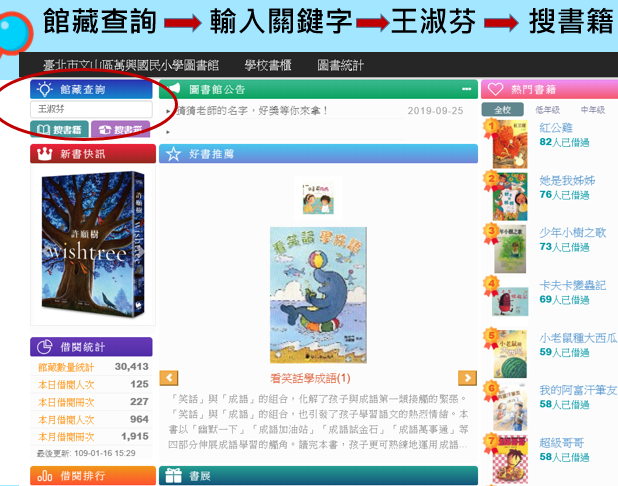 2.解開館藏目錄的暗號(1)學校圖書館有多少王淑芬老師的書呢?
(2)館藏狀態的「外借中、館內架上」，各是代表什麼意思呢？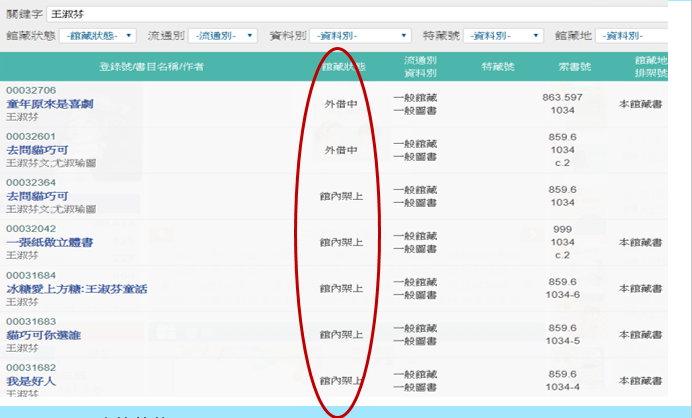 (3)縮小檢索範圍(館內架上)，可以幫助我們更容易找到書嗎?(4)已經確定在館內，又該依據什麼線索來找書呢？(索書號)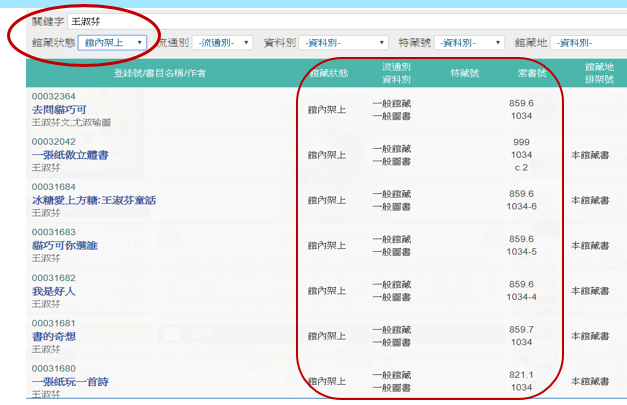 3.複習索書號的結構、複習分類號的意義(1)還記得索書號的意義嗎？(2)了解索書號的意義，可以幫助我們找到書嗎？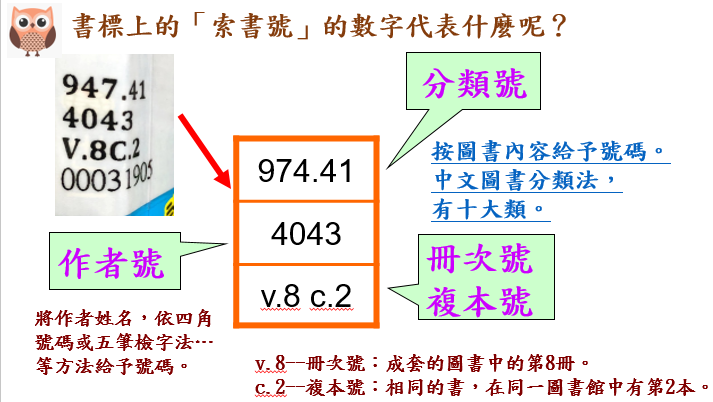 (3)想想看：為什麼都是王淑芬老師寫的書，有些在8大類，有些是９類或３類呢？(作家除了創作文學作品之外，也有藝術、科學主題的作品)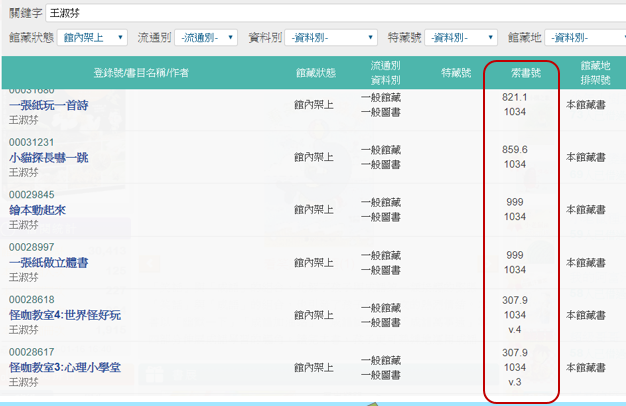 (4)請根據「索書號、館藏狀態」到書架上找書。恭喜你，找到王淑芬老師的書了！(5)看一看，王淑芬老師左邊是誰的書？你發現了什麼秘密呢？(王文華老師、王洛夫老師的書，作者號能聚集姓名相近的作者)◎綜合活動試試看1：尋找兒童故事請利用圖書館目錄系統，找出其他作家的書試試看2：主題探究學習請利用圖書館目錄系統，找出你正在學習的主題相關的書試試看3：圖書館的目錄系統是不是還有其他功能？歡迎來挑戰！《本節課  結束》圖1-2-3教學ppt暖身活動：說明圖書館館藏目錄系統的功用發展活動：每所學校圖書館目錄系統的進入路徑可能不同，請依據情境修改。引導學生辨識館藏目錄顯示的資訊學習基本的檢索技巧結合索書號的概念請參考圖1-2-2瞭解索書號的教案請參考圖1-2-１認識圖書資源分類方法的教案透過館藏目錄的查詢，連接前兩項學習主題操作評量口頭評量綜合活動：請參考閱2-2兒童故事真豐富的作家請參考資7-2-2概念導向閱讀教學~水生動物探究的主題